О внесении изменений и дополнений в решение Совета сельского поселения Енгалышевский  сельсовет муниципального района Чишминский район Республики Башкортостан от 06.06.2016 года № 36 «Об утверждении Порядка  размещения сведений о доходах, расходах, об имуществе и обязательствах имущественного характера депутатов Совета сельского  поселения Енгалышевский  сельсовет муниципального района Чишминский район и членов их семей на официальном сайте Администрации  сельского поселения Енгалышевский сельсовет муниципального района Чишминский район и предоставления этих сведений общероссийским и республиканским средствам массовой информации для опубликованияВ целях приведения Порядка  размещения сведений о доходах, расходах, об имуществе и обязательствах имущественного характера депутатов Совета сельского поселения Енгалышевский сельсовет муниципального района Чишминский район и членов их семей на официальном сайте Администрации  сельского поселения Енгалышевский сельсовет муниципального района Чишминский район и предоставления этих сведений общероссийским и республиканским средствам массовой информации для опубликования, утвержденного решением Совета сельского поселения Енгалышевский сельсовет муниципального района Чишминский район Республики Башкортостан от 06 июня 2016 года № 36, в соответствие с действующим федеральным законодательством,Совет сельского поселения Енгалышевский сельсовет муниципального района Чишминский район Республики Башкортостан решил:1. Внести в решение Совета сельского поселения Енгалышевский сельсовет муниципального района Чишминский район Республики Башкортостан от 06 июня 2016 года № 36 «Об утверждении Порядка  размещения сведений о доходах, расходах, об имуществе и обязательствах имущественного характера депутатов Совета сельского поселения Енгалышевский сельсовет муниципального района Чишминский район и членов их семей на официальном сайте Администрации  сельского поселения Енгалышевский сельсовет муниципального района Чишминский район и предоставления этих сведений общероссийским и республиканским средствам массовой информации», следующее изменение: Подпункт «г» пункта 2 Приложения 1 изложить в следующей редакции: «г) сведения об источниках получения средств, за счет которых совершены сделки (совершена сделка) по приобретению земельного участка, другого объекта недвижимого имущества, транспортного средства, ценных бумаг (долей участия, паев в уставных (складочных) капиталах организаций), цифровых финансовых активов, цифровой валюты, если общая сумма таких сделок (сумма такой сделки) превышает общий доход служащего (работника) и его супруги (супруга) за три последних года, предшествующих отчетному периоду.».2. Настоящее решение обнародовать в порядке, установленном Уставом сельского поселения Енгалышевский сельсовет и разместить на официальном сайте Администрации сельского поселения Енгалышевский сельсовет в сети Интернет. Глава сельского поселения Енгалышевский сельсовет                                              Ф.Г. Бадретдинов                 Баш[ортостан Республика]ыШишм^ районныМУНИЦИПАЛЬ районнын ЕЕнгалыш ауыл советы ауыл биЛ^м^е советы 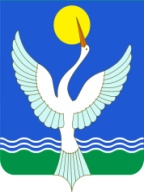 СОВЕТСЕЛЬСКОГО ПОСЕЛЕНИЯЕнгалышевский сельсоветМУНИЦИПАЛЬНОГО РАЙОНАЧишминскИЙ районРеспублики Башкортостан[арар              04 апрель  2022 й. № 16          решение          04 апреля 2022 г. 